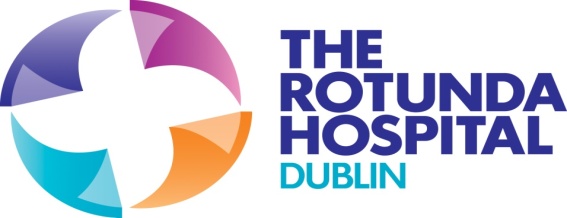 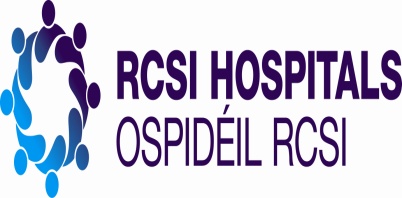 CONSULTANT GENERAL ADULT PSYCHIATRIST JOB OUTLINEStandard Duties and Responsibilities for all Consultant posts are as per Section 12 of the Consultant’s Contract. Carry out the duties of a Consultant Psychiatrist at the Rotunda Hospital and the Mater Misericordiae University Hospital. 
  The successful candidate will be responsible to the Clinical Director and Secretary/Manager of the Rotunda Hospital for 23.4 hours per week and to the Clinical Director and CEO of the Mater Hospital for 15.6 hours per week.    He/she will have both in-patient and outpatient responsibilities at both the Rotunda Hospital and Mater Hospital.  To lead and organize a multidisciplinary team in the Rotunda.  To work in partnership with consultant colleagues at all times.   On Call 
To participate in the Rotunda on-call consultant psychiatrist rota (I in 2) and the Mater on-call consultant psychiatrist rota (1 in 6).     CoverTo cover colleagues during holiday, sick leave or other approved absence.    TeachingThe successful candidate is expected to participate fully in the department’s academic and teaching roles in both hospitals. This includes teaching of junior hospital doctors and medical students.  The successful candidate is also expected to promote continuing education and research. 
Administration
The post involves a significant administrative role. The successful candidate will be expected to participate in drawing up policies for patient care and implementing the Model of Care for Ireland programme. 
   Any other duties deemed appropriate to the post.The above is not intended to be a comprehensive list of all duties involved and consequently, the post holder may be required to perform other duties as appropriate to the post which may be assigned to him/her from time to time and to contribute to the development of the post while in office.Skills, competencies and/ or knowledgeDemonstrate the ability to provide a level of clinical care required by this post according to the standards set by statutory bodies such as the Medical Council, College of Psychiatrists of Ireland and the Consultants Appointments Unit.Demonstrate a high level of verbal and non-verbal communication skills in order to effectively communicate with Patients, colleagues, hospital management, other hospital staff and stakeholders from other institutions.Demonstrate leadership and team management skills including the ability to manage his/her staff and service and work with multi-disciplinary team members.Demonstrate evidence of effective planning and organisational skills including awareness of resource management.Demonstrate a knowledge and understanding of the current governance structures and anticipated changes with the establishment of the Hospital Groups.Demonstrate evidence of computer skillsHealthA candidate for and any person holding the office must be fully competent and capable of undertaking the duties attached to the office and be in a state of health such as would indicate a reasonable prospect of ability to render regular and efficient service. CharacterEach candidate for and any person holding the office must be of good characterAgeAge restrictions shall only apply to a candidate where he/she is not classified as a new entrant (within the meaning of the Public Service Superannuation (Miscellaneous Provisions) Act, 2004).  A candidate who is not classified as a new entrant must be under 65 years of age on the first day of the month in which the latest date for receiving completed application forms for the office occurs.